Отчето проделанной работе за I полугодие 2018-2019 учебного года в рамках реализации программы муниципальной стажировочной площадки по работе с одаренными детьми «Будущее Кавказа»на базе МКОУ «СОШ №12»Работа базовой площадкиС 01.09 2018г. был составлен и утвержден в соответствии с программой стажировочной площадки на базе МКОУ «СОШ№12» план работы.Стажировочная площадка работает в соответствии с программой и планом которые размещены на сайте школы..Для молодых учителей школы,  чтобы поделиться опытом своей практической работы учителя начальной школы Сулейманова Г.Р. и  Омарова Г.Н. провели круглый стол и дали открытые уроки…..Учителя получили возможность  ознакомиться и на практике освоить различные педагогические технологии, которые способствуют не только повышению качества обучения учащихся но способствуют повышению мотивации. В октября 2018г. на базе школы  был проведен муниципальный этап олимпиады  «Умники и умницы». Зам. директора по УВР						С.Р.ШамхаловаФото отчет.Олимпиада «Умники и умницы»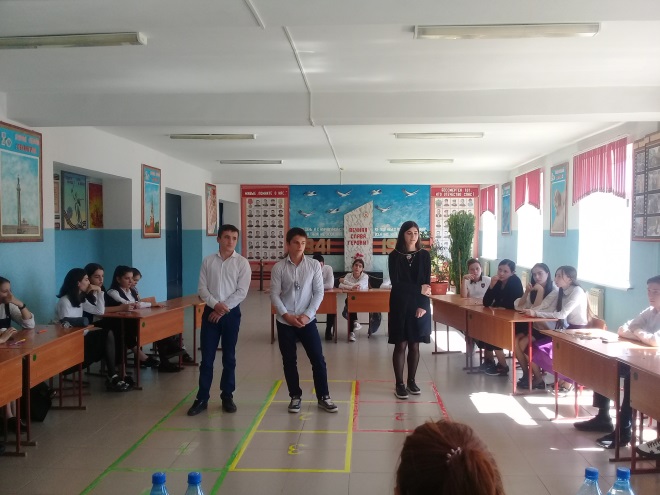 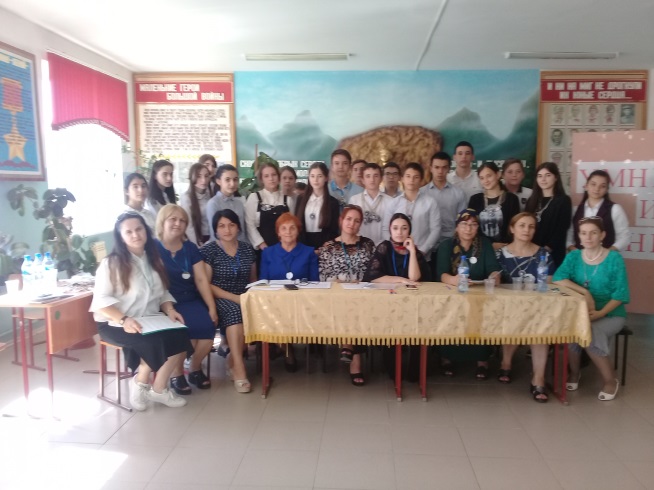 Олимпиадный праздник . Викторина «Знатоки русского языка и литературы»